1. Szczegółowy opis przedmiotu zamówienia część nr 1:„Dostawa serwera sieciowego wraz z konfiguracją, dostawa urządzenia NAS wraz z konfiguracją, dostawa oprogramowania do backupu wraz z konfiguracją”.WstępNiniejszy dokument stanowi szczegółowy opis przedmiotu zamówienia na zakup oraz konfigurację sprzętu wraz z oprogramowaniem.Przedmiot zamówieniaPrzedmiotem zamówienia jest:1) sprzedaż, dostarczenie, uruchomienie, konfiguracja i sprzętu wraz z oprogramowaniem;2) udzielenie przez Wykonawcę gwarancji i zapewnienie serwisu gwarancyjnego na dostarczony Sprzęt 
w okresach wymaganych w SWZ tj. minimum 36 m-cy.3) udzielenie licencji na oprogramowanie;4) dostarczenie przez Wykonawcę dokumentacji dostarczonego Sprzętu oraz konfiguracji.5) przeszkolenie przedstawiciela zamawiającego w zakresie zastosowanych rozwiązań i technologii oraz podstawowej konfiguracji.Zakres zamówienia i termin realizacjiZamawiający wymaga, aby dostawa do Zamawiającego nastąpiła w terminach określonych w poniższej tabeli.Szczegółowa specyfikacja sprzętu – urządzenie NAS oraz oprogramowanie do archiwizacji.Szczegółowa specyfikacja sprzętu – serwer sieciowy.Opis konfiguracji serwera domeny i serwera NASOpis konfiguracji serwera przedstawiony jest w  punkcie „3.3. Koncepcja techniczna  oraz specyfikacja sprzętowa:” str. 11 dokumentu  „opis-koncepcji-rozwiazania-Kaluszyn_14.12.2021.pdf”.Zastrzeżenie do koncepcji:Należy jedno z urządzeń NAS skonfigurować jako urządzenie backupowe – kopia/replika urządzenia podstawowego.Jeżeli Zamawiający będzie dysponował odpowiednimi zasobami chmurowymi należy tak skonfigurować oprogramowanie, aby wskazane przez Zamawiającego zasoby były replikowane w chmurze. W przeciwnym wypadku Wykonawca zaproponuje odpowiednie rozwiązanie chmurowe do akceptacji Zamawiającego.Wykonawca zaproponuje strukturę logiczną domeny oraz odpowiednie do tego zabezpieczenia w ramach udostępnianych aplikacji i zasobów. Koncepcję należy przedstawić Zamawiającemu do akceptacji.
Wykaz oprogramowania dziedzinowego do udostępnienia w środowisku sieciowym.Decyzja o lokalizacji zasobów sieciowych oraz zastosowanych zabezpieczeniach (globalnych oraz lokalnych) zostanie podjęta w trakcie prac koncepcyjnych Wykonawcy z Zamawiającym. Koncepcję przedstawia Wykonawca do akceptacji zamawiającego.
Udostępnione udziały sieciowe (w miarę możliwości powinny być ukryte).Tabela mapowania eksploatowanego oprogramowania na użytkowników.2. Szczegółowy opis przedmiotu zamówienia część nr 2:„Dostawa urządzeń sieciowych wraz z konfiguracją, modernizacja sieci LAN w urzędzie gminy, budowa dedykowanej sieci zasilającej”WstępNiniejszy dokument stanowi szczegółowy opis przedmiotu zamówienia na:zakup oraz konfigurację sprzętu wraz z oprogramowaniembudowę dedykowanej sieci zasilającej 230Vprzebudowę sieci sygnałowej LANPrzedmiot zamówieniaPrzedmiotem zamówienia jest:Sprzedaż, dostarczenie, uruchomienie, konfiguracja i sprzętu sieciowego wraz z oprogramowaniem,Udzielenie przez Wykonawcę gwarancji i zapewnienie serwisu gwarancyjnego na dostarczony Sprzęt w okresach wymaganych w SWZ tj. minimum 36 m-cy.Udzielenie licencji na oprogramowanie,Dostarczenie przez Wykonawcę dokumentacji konfiguracji sprzętowej,Budowa dedykowanej sieci zasilającej 230 V,Przebudowa i rozbudowa sieci logicznej LAN kablowej oraz Wi-Fi,Dostarczenie dokumentacji powykonawczej wykonanych instalacji.KonfiguracjaOpis wykonania sieci oraz konfiguracji urządzeń zawarty jest w dokumencie „opis-koncepcji-rozwiazania-Kałuszyn_14.12.2021.pdf” pkt. 2.3 koncepcja technicznaZakres zamówienia i termin realizacjiZamawiający wymaga, aby dostawa i wykonanie nastąpiło  w terminach określonych w poniższej tabeli.Szczegółowa specyfikacja sprzętu - Switch 48 PoESzczegółowa specyfikacja sprzętu - Switch 48Szczegółowa specyfikacja sprzętu - Access Point Konfiguracja VPNSzczegółowa specyfikacja sprzętu – UPS OnLine 10 KVAPrace w zakresie sieci zasilającej oraz sieci LAN i Wi-Fi1.1. Adres inwestycjiUrząd Miejski w Kałuszynie05-310 Kałuszyn, ul. Pocztowa 1Opis ogólny przedmiotu zamówieniaCelem zamówienia jest wykonanie prac związanych z modernizacją sieci LAN na potrzeby urządzeń IT w budynku Urzędu Miasta oraz wykonanie dedykowanej sieci zasilającej 230V w oparciu o zasilacz awaryjny online o mocy min. 10 KVA.Zamówienie obejmuje również wykonanie niezbędnej dokumentacji do realizacji zadania 
w zakresie:podwyższenia parametrów transmisyjnych wyeksploatowanej istniejącej sieci teleinformatycznej,rozbudowa/modyfikacja sieci o w zakresie punktów logicznych,wytyczenia nowych i demontażu starych tras kablowych oraz punktów logicznych w celu poprawienia estetyki pomieszczeń,Instalacji urządzeń i konfiguracji sieci kablowej oraz Wi-FiWykonania dedykowanej sieci zasilającej 230V w parciu o zasilacz awaryjny online 10 KVA. Materiał zawarty w niniejszym opracowaniu oraz dokumencie „opis-koncepcji-rozwiazania-Kaluszyn_14.12.2021.pdf” jest wytyczną dla Wykonawcy do wykonania kompleksowej realizacji zadania. Zawiera niezbędne informacje do przygotowania oferty przetargowej, a w późniejszym etapie do zaprojektowania i wykonania zadania.Każdy potencjalny Wykonawca ma  obowiązek wykonać we własnym zakresie wizję lokalną. Termin wizji należy ustalić telefonicznie. Osobą do kontaktu jest: Stanisława Sadoch tel. 25 7576618 w. 12Zakres prac w budynku Urzędu MiastaW ramach realizacji należy wykonać:42 punktów dystrybucyjnych sieci kablowej LAN i zasilającej:punkt dystrybucyjny składa się z:3 gniazd RJ 45 sieci LAN (kat. 6)2 gniazd zasilających sieci 230V kodowanych Przebudować serwerownię urzęduWybudować tablice rozdzielczą dedykowanej sieci zasilającejWybudować dedykowaną sieć zasilającą 230VZainstalować 2 access pointy sieci Wi-FiProwadzenie robótProwadzenie prac w budynku Urzędu Gminy wymaga stosowania się do warunków i wymagań określonych w przepisach prawa oraz normach obowiązujących w zakresie w/w obiekcie oraz uzgodnień wykonania prac z jednostkami nadzorującymi dane obiekty.Przystąpienie do pracPrzed rozpoczęciem prac instalacji okablowania sieci LAN oraz instalacji zasilającej, wykonawca powinien zapoznać się z budynkiem Urzędu Gminy, gdzie będą prowadzone roboty.Koordynacja prac z innymi działaniamiKoordynacja prac poszczególnych rodzajów powinna być dokonana we wszystkich fazach procesu ich prowadzenia. Koordynacją należy objąć projekt organizacji prowadzonych prac, szczegółowy harmonogram wykonywania instalacji okablowania strukturalnego oraz instalacji zasilania elektrycznego oraz pozostałe prace związane z modernizacją okablowania.Wymagania Zamawiającego w stosunku do przedmiotu zamówienia2.1. Wymagania podstawoweNa etapie przygotowania niezbędnej dokumentacji należy dokonać weryfikacji istniejącej sieci LAN i dokonać konsultacji z Zamawiającym. Przeprowadzone konsultacje powinny dotyczyć uzgodnień technicznych w zakresie ostatecznej lokalizacji punktów sieci LAN, lokalizacji punktów dystrybucyjnych, demontażu sieci i obecnej instalacji siec LAN  oraz sposobu przyszłego prowadzenia prac.Dokumentacja oraz wykonywana na ich podstawie sieć teleinformatyczna powinna zostać wykonana zgodnie z obowiązującymi przepisami, opublikowanymi normami, zasadami aktualnej wiedzy technicznej, obowiązującymi zasadami BHP oraz z zachowaniem zasady należytej staranności Wykonawcy.Urządzenia, technologie i materiały powinny być opisane i scharakteryzowane w sposób jednoznaczny i wyczerpujący.Pracownicy biorący udział w realizacji zamówienia powinni posiadać aktualne i stosowne do zakresu wykonywanych prac uprawnienia i badania, które powinny być przedstawione Zamawiającemu przed rozpoczęciem prac (o ile są wymagane przez przepisy prawa).Wymagania Zamawiającego w stosunku do dokumentacji projektowejOsoby przygotowujące dokumenty są zobowiązane uzgadniać z upoważnionym przedstawicielem Zamawiającego wszystkie ważne szczegóły wpływające na przyszłą funkcjonalność oraz estetykę Urzędu.O ile to będzie możliwe pod względem prawnym, technicznym i technologicznym dokumentacja powinna uwzględniać wymagania Zamawiającego określone w niniejszym dokumencie oraz przekazane przez Zamawiającego w trakcie postępowania o udzielenie zamówienia publicznego.Wszędzie, gdzie to możliwe instalacja powinna być poprowadzona w rynnach metalowych ponad podwieszanym sufitem (istniejącym lub projektowanym)Wykonawca przed złożeniem oferty powinien dokonać wizji przedmiotowego obiektu 
i zapoznać się ze stanem obiektów, infrastruktury budynków oraz zakresem wcześniej wykonanych instalacji kablowych w celu zgromadzenia niezbędnych informacji do przygotowania oferty.W trakcie trwania postępowania potencjalni Wykonawcy uzgodnią z Zamawiającym dogodny termin dla obydwu stron przeprowadzenia wizji lokalnej.Dokumentacja wdrożeniowa.Wykonawca w ramach umowy zobowiązany jest dostarczyć niezbędną dokumentację okablowania teleinformatycznego raz sieci zasilającej, zgodnie z obowiązującymi przepisami prawa i normami.Dokumentacja musi zawierać co najmniej:Opis rozwiązania,Rysunki (plany) lokalizacji głównych elementów okablowania, prowadzenie tras kablowych, rysunki szaf, schematy blokowe – potrzebne wykonawcy do realizacji zadania,Tablicę krosowań i oznaczenia gniazd (sieci LAN jak i sieci zasilającej),Sposób wykonania pomiarów - w projekcie wykonawczym należy zawrzeć warunek wykonania pomiarów torów transmisyjnych zgodnie z obowiązującą specyfikacją Kat. 6.Wymagane przez prawo pomiary sieci zasilającejDokumentacja powykonawczaZakres dokumentacji powykonawczej powinien zawierać co najmniej:Stan odwzorowujący przeprowadzone prace oraz zmiany na rysunkach/projektach po wykonaniu prac instalacyjnych dla tras kablowych, szaf i rozdzielni.Uwzględnione zmiany w opisach dla poszczególnych szaf, gniazd, kabli i portów w panelach krosowych.Zaznaczenie na rysunkach miejsc przebić przez ściany i stropy.Dokumentacja fotograficzna miejsc ewentualnej instalacji podtynkowej i przebić przez stropy i ściany, mających wpływ na dalszą eksploatację budynku i przyszłe remonty, podpisane przez uprawnione osoby protokoły pomiarowe sieci teleinformatycznej i dedykowanej instalacji zasilającej.Dokumentacja powykonawcza musi zostać przygotowana w języku polskim.Należy dostarczyć 2 egzemplarze dokumentacji powykonawczej w formie papierowej oraz dokumentację elektroniczną w standardzie PDF i w wersji edytowalnej zapisanej na nośniku CD, lub DVD.Informacje i dokumenty niezbędne do wykonania pracWykonawca ponosi wyłączną i pełną odpowiedzialność za treść dokumentacji, uzgodnione  i własne założenia dokonane na potrzeby jej wykonania,Zamawiający udostępni wszelkie pozostające w jego dyspozycji dokumenty i informacje dotyczące nieruchomości, budynku oraz jego wyposażenia w zakresie modernizowanej sieci.Brakujące dokumenty, informacje i rysunki niezbędne do wykonania dokumentacji Wykonawca uzupełni własnym staraniem.W trakcie wizji lokalnych Wykonawca na własny koszt dokona inwentaryzacji przekazanych kserokopii projektów i dokumentów do celów projektowych.W zakresie niezbędnym do wykonania dokumentacji Zamawiający udostępni dostęp do pomieszczeń, infrastruktury technicznej i wyposażenia, które będą konieczne do wykonania dokumentacji.Jeżeli okaże się to konieczne to Zamawiający wyda Wykonawcy pełnomocnictwo do reprezentowania Zamawiającego przed organami administracji państwowej i samorządowej oraz instytucji opiniującymi we wszystkich sprawach związanych z wykonaniem dokumentacji projektowej z zastrzeżeniem, że koszty uzyskania niezbędnych dokumentów, odpowiednich decyzji, postanowień i uzgodnień będzie ponosił Wykonawca.Zamawiający oświadcza że budynek Urzędu Miastanie jest wpisany do rejestru zabytków i nie podlega pod Konserwatora Zabytków.Szczególne uwarunkowania związane z wykonaniem zamówieniaBudynek jest w bieżącym użytkowaniu na potrzeby realizacji zadań przez Urząd Miasta, pomieszczenia oraz ciągi komunikacyjne będą użytkowane w trakcie realizacji Zamówienia,Prowadzenie prac w trakcie pracy Urzędu jest możliwe, jednakże nie może zakłócać jego funkcjonowania i prowadzić do dyskomfortu pracy pracowników i klientów Urzędu.Prowadzenie prac w czasie pracy Urzędu będzie możliwe po przekazaniu przez Wykonawcę zakresu oraz zasad wykonywania prac oraz uzyskaniu zgody od upoważnionego przedstawiciela Zamawiającego.Miejsca jak i urządzenia w których Wykonawca będzie wykonywał prace będą musiały być skutecznie zabezpieczone przed zabrudzeniem, zapyleniem, uszkodzeniem, zniszczeniem.Koszty związane z potencjalnymi stratami w tym zakresie Wykonawca ponosi we własnym zakresie i jednocześnie zobowiązuje się, że stan Urzędu i zainstalowanych urządzeń nie będzie gorszy niż przed rozpoczęciem prac.Wykonawca będzie przestrzegał wszystkich związanych z wykonywanymi pracami przepisów BHP.Szkice pomieszczeń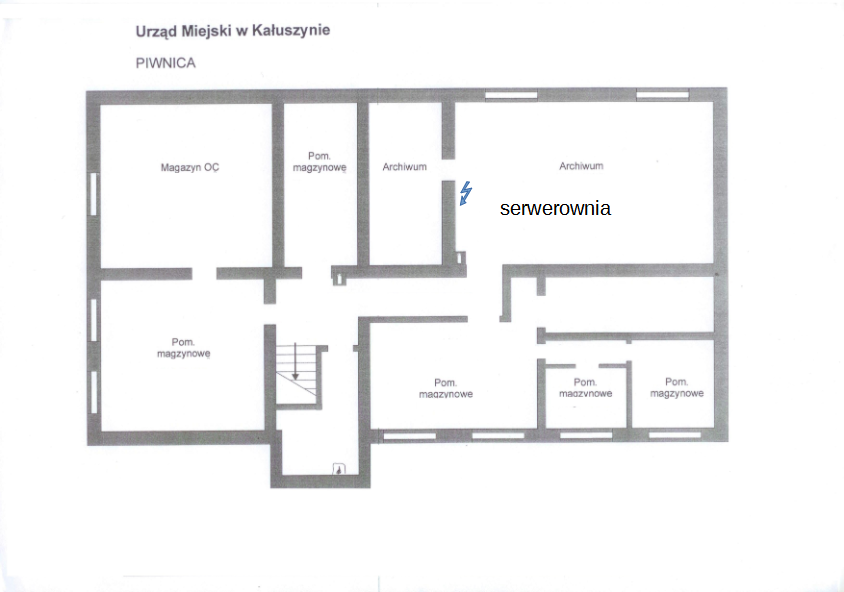 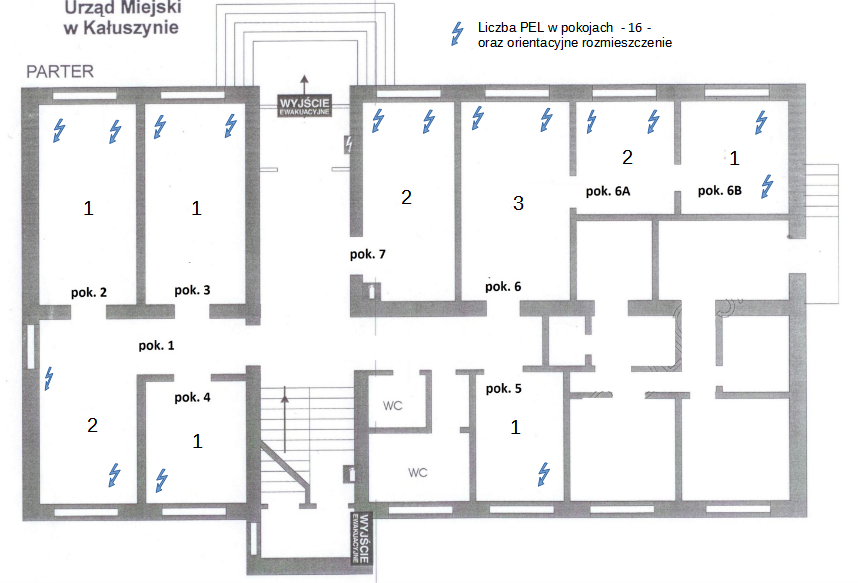 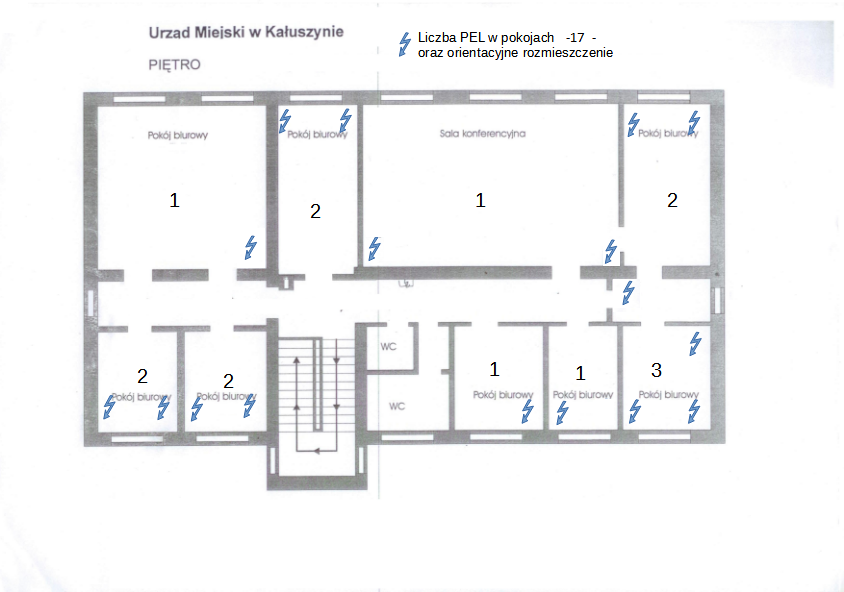 LPPrzedmiot dostawyLiczba sprzętuTermin dostawy –1Urządzenie NAS wraz oprogramowaniem, oprogramowaniem do backupu oraz konfiguracją, 2Do 28.09.2023 r.2Serwer sieci wraz z oprogramowaniem i konfiguracją (VMWare  vSphere 7 Essential, Windows Serwer 2022 Standard, 30 CAL USER)1Do 28.09.2023 r.Dostawa i konfiguracja SERWERA SIECIOWEGO  typu NAS – wymaganiaDostawa i konfiguracja SERWERA SIECIOWEGO  typu NAS – wymaganiaPARAMETRMinimalne wymaganiaObudowa1) System musi być dostarczony ze wszystkimi komponentami do instalacji w standardowejs szafie rack 19” z zajętością maks. 2U w tej szafie.2) Wymagane są 2 zasilacze Hot Swap3) Obudowa powinna posiadać widoczne elementy sygnalizacyjne do informowania o  stanie poprawnej pracy lub awarii/macierzy.4) Macierz powinna dysponować przynajmniej jednym czterordzeniowym procesorem o  nominalnej prędkości przynajmniej 2 GHz.W ofercie wymagane jest podanie modelu i producenta serwera.Macierz ma umożliwiać zarządzanie przez protokół SNMP przynajmniej w zakresie : zdalne zamknięcie systemu, zdalny start systemu (współpraca z centralnym UPS).Interfejsy1) Oferowana macierz musi mieć minimum 2 porty  RJ-45 1GbE LAN z obsługą protokołu 802.3adSprzęt wyprodukowanyNie wcześniej niż 12 miesięcy przed datą publikacji ogłoszeniaPoziomy RAIDMacierz musi zapewniać poziom zabezpieczenia danych na dyskach definiowany poziomami RAID: 0, 1 ,1+0, 5 , 6Zainstalowane  dyskiW macierzy musi być zainstalowanych osiem dysków o parametrach nie gorszych niż:Pojemność pojedynczego dysku minimum 8TB w formacie 3,5”.Dyski z listy kwalifikowanych przez producenta sprzętu.Opcje  software’oweOferowana macierz musi być wyposażona w oprogramowanie systemu kopii migawkowych (snapshot) z  licencją na minimum 2048 kopii migawkowych.Macierz musi umożliwiać dokonywanie migracji danych ze zmianą poziomu RAID.Macierz  musi  posiadać  wsparcie  dla  systemów  operacyjnych:  MS  Windows  Server  2012/2022,, MWare 5.x, Citrix XEN Server.Macierz musi obsługiwać woluminy logiczne o maksymalnej pojemności min. 108 TB.Macierz 	musi 	obsługiwać 	mechanizmy 	Thin Provisioning, czyli przydziału dla  obsługiwanych środowisk woluminów logicznych o sumarycznej pojemności większej od  sumy pojemności dysków fizycznych zainstalowanych w macierzy.Macierz musi obsługiwać do 2048 użytkowników lokalnych.Konfiguracja  zarządzanieKomunikacja z wbudowanym oprogramowaniem zarządzającym macierzą musi być możliwa w trybie graficznym np. poprzez przeglądarkę WWW.Musi być możliwe zdalne zarządzanie macierzą bez konieczności instalacji żadnych dodatkowych aplikacji na stacji zarządzającej.GwarancjaMin. okres określony w SWZ na miejscu lub w opcji door-to-door, z czasem reakcji następny dzień roboczy od przyjęcia zgłoszenia, możliwość zgłaszania awarii w trybie 24x7x365 poprzez stronę internetową i/lub e-mail oraz telefonicznie w dni robocze w godzinach 8-16.Wymagana jest gwarancja Next Business Day na urządzenie.W przypadku awarii dysk twardy zostaje u Zamawiającego – do oferty załączyć oświadczenie podmiotu realizującego serwis lub producenta o spełnieniu tego warunku.Dostawa i odbiór sprzętuWykonawca dostarcza sprzęt do siedziby Zamawiającego w oryginalnie zapakowanych i zaplombowanych opakowaniach w ustalonym z Zamawiającym terminie.Urządzenia po dostarczeniu podlegają przeglądowi i ocenie przez Zamawiającego w obecności przedstawiciela Wykonawcy w ustalonym z Zamawiającym terminie.Zgodnie z ustalonym z Zamawiającym harmonogramem Wykonawca:rozmieszcza i podłącza sprzęt do wskazanych przez zamawiającego źródeł energii oraz punktów dostępowych sieci LAN znajdujących się w siedzibie Zamawiającego.dokonuje uruchomienia, instalacji, konfiguracji oraz aktywacji licencji systemu operacyjnego na wskazanym przez Zamawiającego koncie ( o ile wymaga tego system operacyjny).Wymagania inneZamawiający wymaga a Wykonawca oświadcza, że oferowane urządzenia spełniają poniższe wymogi i standardy:Są wyprodukowane z zachowaniem normy jakościowej ISO 9001 oraz ISO 14001 lub równoważnych środków zapewnienia jakości;Posiadają deklarację zgodności CE;Zamawiający może wymagać od Wykonawcy następujących dokumentów:Certyfikat ISO 9001:2000 producenta lub równoważny dokument zapewnienia jakości dla oferowanego sprzętu komputerowego.Certyfikat ISO 14001 producenta lub równoważny dokument zapewnienia ochrony środowiska.Certyfikat ISO 9001: 2000 na świadczenie usług serwisowych przez podmiot serwisujący sprzęt komputerowy.Oświadczenie spełnienia kryteriów środowiskowych, w tym zgodności z dyrektywą RoHS Unii Europejskiej o eliminacji substancji niebezpiecznych w postaci oświadczenia producenta jednostki (wg wytycznych Krajowej Agencji Poszanowania Energii S.A., zawartych            w dokumencie „Opracowanie propozycji kryteriów środowiskowych dla produktów zużywających energię możliwych do wykorzystania przy formułowaniu specyfikacji na potrzeby zamówień publicznych”, pkt. 3.4.2.1; dokument z grudnia 2006), w szczególności zgodności z normą ISO 1043-4 dla płyty głównej oraz elementów wykonanych z tworzyw sztucznych o masie powyżej 25 gram dla oferowanego sprzętu komputerowego.Oświadczenie podmiotu realizującego serwis lub producenta, że w przypadku wystąpienia awarii dysku twardego w urządzeniu objętym aktywnym wparciem technicznym, uszkodzony dysk twardy pozostaje u Zamawiającego.Dostawa SERWERA SIECIOWEGO - specyfikacjaDostawa SERWERA SIECIOWEGO - specyfikacjaPARAMETRWYMAGANIASprzęt wyprodukowanyNie wcześniej niż 3 miesiące przed datą publikacji ogłoszeniaObudowa19” 1U lub 2U, min. 8 zatok dla dysków 2.5”Procesorzainstalowany min. 1 procesor max. 16 rdzeniowy, z możliwością rozbudowy o drugi procesor,wydajność min. 20 000 punktów zgodnie z  https://www.cpubenchmark.net/cpu_list.phpBiosZgodny ze specyfikacją UEFI (Unified Extensible Firmware Interface)  Musi zapewniać, bez uruchamiania systemu operacyjnego z dysku twardego komputera lub innych podłączonych do niego urządzeń zewnętrznych odczytania z BIOS informacji o:wersji BIOS,nr seryjnym komputera wraz z datą jego wyprodukowania,ilości i sposobu obłożenia slotów pamięciami RAM,typie procesora wraz z informacją o ilości rdzeni, wielkości pamięci cache L2 i L3,pojemności zainstalowanego dysku twardegoMAC adresie zintegrowanej karty sieciowejkontrolerze audioBIOS musi posiadać:Możliwość ustawienia hasła administratoraMożliwość ustawienia portów USB w trybie „no BOOT”, czyli podczas startu komputer nie wykrywa urządzeń bootujących typu USB, natomiast po uruchomieniu systemu operacyjnego porty USB są aktywne,Sprawdzenie Master Boot Record na gotowość do uruchomienia oferowanego systemu operacyjnegowbudowany moduł zdalnego zarządzania  (konsoli) pozwalająca na: włączenie, wyłączenie i restart serwera, podgląd logów sprzętowych serwera i karty, przejęcie pełnej konsoli tekstowej serwera niezależnie od jego stanu (także podczas startu, restartu OS). Karta nie zajmująca slotu PCI, możliwość przyporządkowania niezależnego od kart sieciowych serwera adresu IP na wydzielonym porcie Ethernet RJ 45RAMPamięć zainstalowana – min 64 GB, 3200 MHzmożliwość rozbudowy do min. 250 GBzainstalowane min. 4 moduły pamięciKarta GraficznaBez specjalnych wymagańKontroler dysków twardychKontroler SAS pozwalający na zbudowanie min. 2 macierzy RAID 0,1,5,10,50, wbudowane min. 8 GB cache, obsługujący dyski SAS, NLSAS, SATA Pamięć masowaZainstalowane - 1 macierz RAID 5 – 3 dyski 480 GB SSD (do intensywnego odczytu)- 2 macierz RAID 1 – 2 dyski 1.2  TB SAS- środowisko rozruchowe oparte dyskach NVME, RAID 1, min. 256 GBPłyta głównaPłyta główna zaprojektowana i wyprodukowana na zlecenie producenta serwera, dedykowana dla danego urządzenia, wymagane min. 8 slotów pamięci, zainstalowany moduł TPM 2.0 lub równoważnyWbudowany wizualny system diagnostyczny służący do sygnalizowania i diagnozowania problemów z komputerem i jego komponentami, system musi sygnalizować minimum: uszkodzenie lub brak pamięci RAM, uszkodzenie płyty głównej, uszkodzenie kontrolera video, awarię BIOS’u, awarię procesora.KomunikacjaMin 4 porty sieciowe RJ 45, 100/1000 MbZłączaMin 3 porty USB, w tym min . 2 porty USB 3.0AkcesoriaKlawiatura i mysz , monitor min. 21” z wejściem zgodnym z wyjściem portu graficznego serweraOprogramowanie systemoweVMWare  vSphere 7 Essential,Windows™ Server 2022 Standard, 30 CAL USEROprogramowanie narzędzioweOprogramowanie producenta komputera z nieograniczoną czasowo licencją na użytkowanie umożliwiające:upgrade i instalacje wszystkich sterowników, aplikacji dostarczonych w obrazie systemu operacyjnego producenta, BIOS’u z certyfikatem zgodności producenta do najnowszej dostępnej wersji (ze strony WWW producenta),USBsprawdzenie przed zainstalowaniem wszystkich sterowników, aplikacji oraz BIOS bezpośrednio na stronie producenta przy użyciu połączenia internetowego z automatycznym przekierowaniem w celu uzyskania informacji o: poprawkach i usprawnieniach dotyczących aktualizacji, dacie wydania ostatniej aktualizacji, priorytecie aktualizacji, zgodności z systemami operacyjnymi,             dostęp do wykazu najnowszych aktualizacji z podziałem na krytyczne (wymagające natychmiastowej instalacji), rekomendowane i opcjonalne,włączenie/wyłączenie funkcji automatycznego restartu w przypadku, kiedy jest wymagany przy instalacji sterownika lub aplikacji,GwarancjaMin. okres określony w SWZ , z czasem reakcji Następny Dzień Roboczy, możliwość zgłaszania awarii w trybie 24x7x365 poprzez stronę internetową i/lub e-mail oraz telefonicznie w dni robocze w godzinach 8-16.Zachowane dysków twardych w okresie gwarancji serwera.Ogólny czas naprawy wraz z transportem nie może przekroczyć 30 dni roboczych.Nie później niż następnego dnia po przekroczeniu terminu 3 dni roboczych Wykonawca zobowiązany jest dostarczyć sprzęt zastępczy o parametrach umożliwiających poprawną pracę w zakresie wszystkich skonfigurowanych na serwerze funkcjonalności.Nie później niż następnego dnia po przekroczenia terminu 30 dni wykonawca obowiązany jest dostarczyć nowy sprzęt w miejsce uszkodzonego.Dostawa i odbiór sprzętuWykonawca dostarcza sprzęt do siedziby Zamawiającego w oryginalnie zapakowanych i zaplombowanych opakowaniach w ustalonym z Zamawiającym terminie.Urządzenia po dostarczeniu podlegają przeglądowi i ocenie przez Zamawiającego w obecności przedstawiciela Wykonawcy w ustalonym z Zamawiającym terminie.Zgodnie z ustalonym z Zamawiającym harmonogramem Wykonawca:rozmieszcza i podłącza sprzęt do wskazanych przez zamawiającego źródeł energii oraz punktów dostępowych sieci LAN znajdujących się w siedzibie Zamawiającego.dokonuje uruchomienia, instalacji, konfiguracji oraz aktywacji licencji oprogramowania na wskazanym przez Zamawiającego koncie.Wymagania inneZamawiający wymaga a Wykonawca oświadcza, że oferowane urządzenia spełniają poniższe wymogi i standardy:Są wyprodukowane z zachowaniem normy jakościowej ISO 9001 oraz ISO 14001 lub równoważnych środków zapewnienia jakości;Posiadają deklarację zgodności CE;Zamawiający może wymagać od Wykonawcy następujących dokumentów:Certyfikat ISO 9001:2000 producenta lub równoważny dokument zapewnienia jakości dla oferowanego sprzętu komputerowego.Certyfikat ISO 14001 producenta lub równoważny dokument zapewnienia ochrony środowiska.Certyfikat ISO 9001: 2000 na świadczenie usług serwisowych przez podmiot serwisujący sprzęt komputerowy.Oświadczenie spełnienia kryteriów środowiskowych, w tym zgodności z dyrektywą RoHS Unii Europejskiej o eliminacji substancji niebezpiecznych w postaci oświadczenia producenta jednostki (wg wytycznych Krajowej Agencji Poszanowania Energii S.A., zawartych            w dokumencie „Opracowanie propozycji kryteriów środowiskowych dla produktów zużywających energię możliwych do wykorzystania przy formułowaniu specyfikacji na potrzeby zamówień publicznych”, pkt. 3.4.2.1; dokument z grudnia 2006), w szczególności zgodności z normą ISO 1043-4 dla płyty głównej oraz elementów wykonanych z tworzyw sztucznych o masie powyżej 25 gram dla oferowanego sprzętu komputerowego.Oświadczenie podmiotu realizującego serwis lub producenta, że w przypadku wystąpienia awarii dysku twardego w urządzeniu objętym aktywnym wparciem technicznym, uszkodzony dysk twardy pozostaje u Zamawiającego.Oprogramowanie dziedzinowe.Silnik bazy danych.Docelowa maszyna wirtualna.Grupa Zabezpieczeń.EZD – Elektroniczne Zarządzanie Dokumentacją. 
Projekt Wrota Mazowsza.Dostęp z przeglądarki.Do ustaleniaDo ustaleniaKBIP - Pakiet oprogramowania: 
Księgowość Budżetowa i Podatkowa.
Autor: GROSZEK
Uprawnienia do modułów KBIP w aplikacji.FIREBIRD, BDEDo ustaleniaDo ustaleniaBESTIA - System Zarządzania Budżetem JST
(SPUTNIK)MS SQL ServerDo ustaleniaDo ustaleniaSJO BESTIA – System Zarządzania Budżetem JST (Sputnik)MS SQL ServerDo ustaleniaDo ustaleniaPłatnik (ZUS) Asseco.MS Access – migracja baz do
MS SQL ServerDo ustaleniaDo ustaleniaWPF Asystent.
Wieloletnia prognoza budżetu gminy. Aplikacja współpracująca z BESTIĄ.
(CURULIS.PL)
MS SQL ServerDo ustaleniaDo ustaleniaMIKROFIRMA 
Wspomaganie wysyłki JPK. 
Krajowa Administracja Skarbowa.Dostęp z przeglądarki.Do ustaleniaDo ustaleniaSystemy Portalowe (Internet).
Uwaga na zapisane w przeglądarkach hasła dostępowe.Dostęp z przeglądarki.Do ustaleniaDo ustaleniaSystemy dziedzinowe w chmurze.
Uwaga na zapisane w przeglądarkach hasła dostępowe.Dostęp z przeglądarki.Do ustaleniaDo ustaleniaKapitał początkowy.Autor: VULCANInstalacja.Do ustaleniaDo ustaleniaInternet Banking + ePodpis – CERTUM.Dostęp z przeglądarki.Do ustaleniaDo ustaleniaHOME bankingDostęp z przeglądarki.Do ustaleniaDo ustaleniaKlient Poczty elektronicznej
Outlook, Thunderbird, Windows Live mailDostęp z przeglądarki.Do ustaleniaDo ustaleniaPodpis elektroniczny:
PWPW, GOV, PK Signer, SzafirInstalacja.Do ustaleniaDo ustaleniaL.p.Nazwa 
NETBIOS(aktualna)Nazwa 
NETBIOS
[po zmianie]Nr
pok.Jednostka OU
lub grupa użytkowników.Stanowisko
Rola w OU[LOGIN w AD]EZD (MUW).KKBIP – Księgowość Budżetowa 
i podatkowa (Groszek).Bestia, SJO Bestia (Sputnik).Płatnik ZUS (Asseco).System Portalowe ( via Internet).WPF Asystent.Systemy dziedzinowe  w chmurze.Kapitał początkowy (Vulcan).Mikrofirma.Internet Banking + n-PODPIS (BS).HOME Banking.Klient poczty elektronicznej (Outlook, Thunderbird, Windows live mail).Podpis elektroniczny.1-SRVADMAdministrator Active Directory (AD)[administrator][]2-SRVADM_ZEWNAdministratorzy systemów zewnętrznych (serwis zewnętrzny oprogramowania dziedzinowego).[]3-SRVGADMINAdministrator gminy 
(konto techniczne AD OU)[]4Burmistrz.
XInternet Banking + ePodpisXX5Zastępca 
Burmistrza.
Ochrona danych osobowych.XXX6Kierownik Referatu.
Stanowisko pracy 
ds. inwestycji i zamówień publicznych.XZamówienia publiczneX7Stanowisko pracy ds. gospodarki nieruchomościami, komunalnej i promocji gminy.XRejestr VATX8Stanowisko pracy ds. sportu i rekreacji.XPortale miejskieX9Stanowisko pracy ds. gospodarki przestrzennej 
i gospodarki odpadami.XOpłaty lokalneX10Stanowisko pracy ds. ochrony środowiska, rolnictwo, 
ochrona zwierząt, komunikacja.XX11Stanowisko pracy ds.  funduszy, programów pomocowych, rozwoju gminy.XXX12Stanowisko pracy ds. inwestycji i zamówień publicznych, drogownictwo.XX13Stanowisko pracy ds. kancelaryjno-administracyjnych, obsługi informat.
XPortale miejskie, GUS, CAS, posiedzenia.pl,Vulkan, XX14Stanowisko pracy ds. 
organizacyjno- kadrowych i oświatowych.XSIO, GUSX15Stanowisko pracy ds. obsługi Rady, archiwum.XPosiedzenia.plX16Kierownik Referatu Finansowego. 
Skarbnik.XBudżet, Rejestr VAT,  Środki trwałe.Bestia, SJO BestiaXXXX17Zastępca Skarbnika. Stanowisko pracy ds. księgowości budżetowej.XBudżet, Rejestr VAT,  Środki trwałe.Bestia, SJO BestiaXXx18Stanowisko pracy ds. księgowości budżetowej placówek   
oświatowych.XBudżet, Rejestr VAT,  Środki trwałe.Bestia, SJO Bestia.Płace VulcanXx19Stanowisko pracy ds. księgowości budżetowej i obsługi finansowej instytucji kultury.XBudżet, Rejestr VAT,  Środki trwałe, Księgowość zobowiązań, Egzekucje, Podatki Fiz.Bestia, SJO BestiaPłace Vulcan  Home bankingXXXX20Stanowisko pracy ds. płac i rozliczeń.XBudżet, Rejestr VAT,  Środki trwałe.Bestia, SJO BestiaXPłace Vulcan XXXX21Stanowisko pracy ds. rozliczeń finansowych.XBudżet, Podatki osoby Fizyczne oraz PrawneHome banking, Internet Banking + ePodpis Internet Banking + ePodpisXXX22Stanowisko pracy ds. wymiaru podatków i opłat.XBudżet, Podatki osoby Fizyczne oraz Prawne, Auta.X23Stanowisko pracy ds. wymiaru podatków i opłat.XBudżet, Podatki osoby Fizyczne oraz Prawne, Auta, Egzekucje.X24Kierownik Urzędu Stanu Cywilnego, sprawy obywatelskie i wojskowe.XXX26Stanowisko pracy ds. obywatelskich, obronnych, 
dowodów osobistych i ewidencji ludnościXX28Pełnomocnik ds. rozwiązywania problemów alkoholowych, 
Stanowisko pracy ds. ewidencji działalności gospodarczej.XCEIDGXLPPrzedmiot dostawyLiczba sprzętuTermin dostawy –1Switch 48 portów POE1Do 28.09.2023r.2Switch 48 portów2Do 28.09.2023r3Punkty dostępowe Wi-Fi3Do 28.09.2023r4Szafa 42U 600x1000 z urządzeniami biernymi (liczba i asortyment wynikający z wymagań koncepcji budowy)1Do 28.09.2023r5UPS online 10 KVA, sygnał wyjściowy czysty sinus, wyposażony w kartę zarządzającą SNMP1Do 28.09.2023r6Wykonanie sieci zasilającej oraz modernizacja sieci LAN (42 PEL) – liczba i asortyment wynikający z koncepcji1Do 28.09.2023rDostawa SWITCH 48 portów PoE - wymaganiaDostawa SWITCH 48 portów PoE - wymaganiaPARAMETRMinimalne wymaganiaWymagania Ogólnezarządzalny gigabitowy switch warstwy 2 i 3 z 48x portami Gigabit Ethernet, wysokość 1UPortyPort konsolowy – RJ 4548 x 10/100/1000 RJ454 x 10GB SFP+ParametrywydajnościoweSzybkość przełączania pakietów: min. 150 Mppsprzepustowość przełączania: min. 200 Gbpstablica MAC: min 16kliczba obsługiwanych VLAN: min 2000bufor pakietów: min. 1,5 MBwbudowana pamięć: min. 480 MBpamięć flash: min. 32 MBagregacja portów: min. 8 grup, min 4 porty na grupęPobór mocybudżet PoE: min 300Wliczba portów PoE – min. 20ZarządzanieZarządzanie:portal WWWoprogramowane chmurowez poziomu UTMTemperatura pracyod -5 do 40° C (23 to 104° F)Wilgotność pracyod 10 do 90% niekondensującaWymagania dodatkoweMożliwość integracji z posiadanym urządzeniem UTM oraz zarządzania z poziomu UTM – Zamawiający posiada UTM  Fortigate 80F,Licencje na (jeżeli są wymagane) na min. 3 lataWymagania inneSprzęt:Jest wyprodukowany z zachowaniem normy jakościowej ISO 9001 oraz ISO 14001 lub równoważnych środków zapewnienia jakości;Posiada deklarację zgodności CE; Spełnia wymogi normy Energy Star 6.0; Zamawiający może wymagać przedstawienia następujących dokumentów:Certyfikat ISO 9001:2000 producenta lub równoważny dokument zapewnienia jakości dla oferowanego sprzętu komputerowego.Certyfikat ISO 14001 producenta lub równoważny dokument zapewnienia ochrony środowiska.Certyfikat ISO 9001: 2000 na świadczenie usług serwisowych przez podmiot serwisujący sprzęt komputerowy. Oświadczenie spełnienia kryteriów środowiskowych, w tym zgodności z dyrektywą RoHS Unii Europejskiej o eliminacji substancji niebezpiecznych w postaci oświadczenia producenta jednostki (wg wytycznych Krajowej Agencji Poszanowania Energii S.A., zawartych            w dokumencie „Opracowanie propozycji kryteriów środowiskowych dla produktów zużywających energię możliwych do wykorzystania przy formułowaniu specyfikacji na potrzeby zamówień publicznych”, pkt. 3.4.2.1; dokument z grudnia 2006), w szczególności zgodności z normą ISO 1043-4 dla płyty głównej oraz elementów wykonanych z tworzyw sztucznych o masie powyżej 25 gram dla oferowanego sprzętu komputerowego.Oświadczenia producenta sprzętu potwierdzające spełnianie normy Energy Star 6.0 przez oferowane sprzęt komputerowy w przypadku braku możliwości zweryfikowania tego faktu na stronach internetowych http://www.eu-energystar.org lub http://www.energystar.govWydruku ze strony www.tcocertified.com potwierdzający  posiadanie certyfikatu TCO dla oferowanego sprzętu komputerowego.Dostawa SWITCH 48 portów - wymaganiaDostawa SWITCH 48 portów - wymaganiaPARAMETRMinimalne wymaganiaWymagania Ogólnezarządzalny gigabitowy switch warstwy 2 i 3 z 48x portami Gigabit Ethernet, wysokość 1UInterfejsywbudowanyPortyPort konsolowy – RJ 4548 x 10/100/1000 RJ454 x 10GB SFP+ParametrywydajnościoweSzybkośc przełączania pakietów: min. 150 Mppsprzepustowość przełączania: min. 200 Gbpstablica MAC: min 16kliczba obsługiwanych VLAN: min 2000bufor pakietów: min. 1,5 MBwbudowana pamięć: min. 480 MBpamięć flash: min. 32 MBagregacja portów: min. 8 grup, min 4 porty na grupęZarządzaniezarządzanie i konfigurowanie przez kontrolerTemperatura pracyod -5 do 40° C (23 to 104° F)Wilgotność pracyod 10 do 90% niekondensującaWymagania dodatkoweMożliwość integracji z posiadanym urządzeniem UTM oraz zarządzania z poziomu UTM – Zamawiający posiada UTM  Fortigate 80F,Licencje na (jeżeli są wymagane) na min. 3 lata Wymagania inneZamawiający wymaga a Wykonawca oświadcza, że oferowane urządzenia spełniają poniższe wymogi i standardy:Są wyprodukowane z zachowaniem normy jakościowej ISO 9001 oraz ISO 14001 lub równoważnych środków zapewnienia jakości;Posiadają deklarację zgodności CE;Zamawiający może wymagać od Wykonawcy następujących dokumentów:Certyfikat ISO 9001:2000 producenta lub równoważny dokument zapewnienia jakości dla oferowanego sprzętu komputerowego.Certyfikat ISO 14001 producenta lub równoważny dokument zapewnienia ochrony środowiska.Certyfikat ISO 9001: 2000 na świadczenie usług serwisowych przez podmiot serwisujący sprzęt komputerowy.Oświadczenie spełnienia kryteriów środowiskowych, w tym zgodności z dyrektywą RoHS Unii Europejskiej o eliminacji substancji niebezpiecznych w postaci oświadczenia producenta jednostki (wg wytycznych Krajowej Agencji Poszanowania Energii S.A., zawartych            w dokumencie „Opracowanie propozycji kryteriów środowiskowych dla produktów zużywających energię możliwych do wykorzystania przy formułowaniu specyfikacji na potrzeby zamówień publicznych”, pkt. 3.4.2.1; dokument z grudnia 2006), w szczególności zgodności z normą ISO 1043-4 dla płyty głównej oraz elementów wykonanych z tworzyw sztucznych o masie powyżej 25 gram dla oferowanego sprzętu komputerowego.Oświadczenie podmiotu realizującego serwis lub producenta, że w przypadku wystąpienia awarii dysku twardego w urządzeniu objętym aktywnym wparciem technicznym, uszkodzony dysk twardy pozostaje u Zamawiającego.Dostawa Access Point - specyfikacjaDostawa Access Point - specyfikacjaParametr lub warunekMinimalne wymaganiaWymagania OgólneSufitowy, 5+2,4 GHz dwu-zakresowy punkt dostępowy pracujący w standardzie802.11a/b/g/n/ac/ax zgodny z Wi-Fi 6. Zasilane przez PoE 802.3af/at lub pasywne PoE 48V.Port LAN1 x GbE RJ45 porParametry nadawania2.4 GHz, kanał 20/40MHz5 GHz, kanał 20/40/80 MHzLiczba SSIDMin. 8ZasilaniePoE, 802.3atMoc nadawania 2,4GHz20 dBmMoc nadawania 5GHz20 dBmAutentykacjaWpa2/Wpa3Temperatura pracy-20 to 60° C (-22 to 140° F)Wilgotność pracyod 10 do 90% niekondensującaObsługa VLAN802.1QSpełniane standardy802.11a, 802.11b, 802.11d, 802.11e, 802.11g, 802.11h, 802.11i, 802.11j, 802.11k, 802.11n, 802.11r, 802.11v, 802.11w, 802.11ac, 802.11ax, 802.1Q, 802.1X, 802.3ad, 802.3af, 802.3at, 802.3az Wymagania dodatkoweMożliwość integracji z posiadanym urządzeniem UTM oraz zarządzania z poziomu UTM – Zamawiający posiada UTM  Fortigate 80F,Licencje na (jeżeli są wymagane) na min. 3 lata Wymagania inneZamawiający wymaga a Wykonawca oświadcza, że oferowane urządzenia spełniają poniższe wymogi i standardy:Są wyprodukowane z zachowaniem normy jakościowej ISO 9001 oraz ISO 14001 lub równoważnych środków zapewnienia jakości;Posiadają deklarację zgodności CE;Zamawiający może wymagać od Wykonawcy następujących dokumentów:Certyfikat ISO 9001:2000 producenta lub równoważny dokument zapewnienia jakości dla oferowanego sprzętu komputerowego.Certyfikat ISO 14001 producenta lub równoważny dokument zapewnienia ochrony środowiska.Certyfikat ISO 9001: 2000 na świadczenie usług serwisowych przez podmiot serwisujący sprzęt komputerowy.Oświadczenie spełnienia kryteriów środowiskowych, w tym zgodności z dyrektywą RoHS Unii Europejskiej o eliminacji substancji niebezpiecznych w postaci oświadczenia producenta jednostki (wg wytycznych Krajowej Agencji Poszanowania Energii S.A., zawartych            w dokumencie „Opracowanie propozycji kryteriów środowiskowych dla produktów zużywających energię możliwych do wykorzystania przy formułowaniu specyfikacji na potrzeby zamówień publicznych”, pkt. 3.4.2.1; dokument z grudnia 2006), w szczególności zgodności z normą ISO 1043-4 dla płyty głównej oraz elementów wykonanych z tworzyw sztucznych o masie powyżej 25 gram dla oferowanego sprzętu komputerowego.Oświadczenie podmiotu realizującego serwis lub producenta, że w przypadku wystąpienia awarii dysku twardego w urządzeniu objętym aktywnym wparciem technicznym, uszkodzony dysk twardy pozostaje u Zamawiającego.Konfiguracja VPNW oparciu o urządzenie UTM Fortinet 80F oraz dostarczone swiche Wykonawca zaproponuje wykonanie logicznie rozdzielonych sieci minimalnie w zakresie :Sieć 1 - komputery urzędu gminySieć 2 - drukarki urzędu gminySieć 3 - telefony IPSieć 4 – Monitoring wizyjnySieć 5 - sieć do transmisji obrad Rady GminySieć 6 - sieć dla gościSieć 7 - Wi-Fi dla urzęduSieć 8 – Wi-Fi dla gościWykonawca opracowane rozwiązanie przedstawi do akceptacji Zamawiającego.Dostawa UPS - wymaganiaDostawa UPS - wymaganiaPARAMETRWYMAGANIASprzęt wyprodukowanyNie wcześniej niż 12 miesięcy przed datą publikacji ogłoszeniaObudowa Wolnostojący lub rack 19”Napięcie wejścioweZakres napięcia wejściowego min. 180-280 V 50 Hz wartości skutecznej przy obciążeniu 80%Napięcie wyjściowe50 Hz, 230V wartości skutecznej, sinusoidalne, zawartość harmonicznych < 7 % BateriaMożliwość podłączenia dodatkowych modułów baterii, wymagany 1 dodatkowy moduł bateriiCzas pracy na bateriiMin. 8 min. dla obciążenia 50% na baterii podstawowej/wbudowanej,Min. 30 min. dla obciążenia 50% na baterii z zainstalowanym dodatkowym modułem bateriiCzas ładowania po pełnym rozładowaniuMax. 8 godz.Moc znamionowa (moc bierna/czynna)Min. 10 kVA / 10 KW, współczynnik mocy 1.0KomunikacjaPort komunikacyjny USB, RS 232,Zainstalowany moduł SNMP,Oprogramowanie do zarządzania w języku polskimZabezpieczeniaprzeciwprzepięciowe, przeciwzwarciowe, przeciwprzeciążenioweAkcesoriaKabel zasilający, kabel USB GwarancjaMin. okres określony w SIWS  na miejscu lub w opcji door-to-door, z czasem reakcji następny dzień roboczy od przyjęcia zgłoszenia, możliwość zgłaszania awarii w trybie 24x7x365 poprzez stronę internetową i/lub e-mail oraz telefonicznie w dni robocze w godzinach 8-16. Ogólny czas naprawy wraz z transportem nie może przekroczyć 30 dni. Nie później niż następnego dnia po przekroczenia terminu 30 dni wykonawca obowiązany jest dostarczyć nowy sprzęt w miejsce uszkodzonegoDostawa i odbiór sprzętuWykonawca dostarcza sprzęt do siedziby Zamawiającego w oryginalnie zapakowanych i zaplombowanych opakowaniach w ustalonym z Zamawiającym terminie.Urządzenia po dostarczeniu podlegają przeglądowi i ocenie przez Zamawiającego w obecności przedstawiciela Wykonawcy w ustalonym z Zamawiającym terminie.Zgodnie z ustalonym z Zamawiającym harmonogramem Wykonawca:rozmieszcza i podłącza sprzęt do wskazanych przez zamawiającego źródeł energii oraz punktów dostępowych sieci LAN znajdujących się w siedzibie Zamawiającego.dokonuje uruchomienia, instalacji, konfiguracji oraz aktywacji licencji oprogramowania na wskazanym przez Zamawiającego koncieWymagania inneOferowany UPSJest wyprodukowany z zachowaniem normy jakościowej ISO 9001 oraz ISO 14001 lub równoważnych środków zapewnienia jakości;Posiada deklarację zgodności CE; Spełnia wymogi normy Energy Star 6.0; Zamawiający może wymagać przedstawienia następujących dokumentów:Certyfikat ISO 9001:2000 producenta lub równoważny dokument zapewnienia jakości dla oferowanego sprzętu komputerowego.Certyfikat ISO 14001 producenta lub równoważny dokument zapewnienia ochrony środowiska.Certyfikat ISO 9001: 2000 na świadczenie usług serwisowych przez podmiot serwisujący sprzęt komputerowy. Oświadczenie spełnienia kryteriów środowiskowych, w tym zgodności z dyrektywą RoHS Unii Europejskiej o eliminacji substancji niebezpiecznych w postaci oświadczenia producenta jednostki (wg wytycznych Krajowej Agencji Poszanowania Energii S.A., zawartych            w dokumencie „Opracowanie propozycji kryteriów środowiskowych dla produktów zużywających energię możliwych do wykorzystania przy formułowaniu specyfikacji na potrzeby zamówień publicznych”, pkt. 3.4.2.1; dokument z grudnia 2006), w szczególności zgodności z normą ISO 1043-4 dla płyty głównej oraz elementów wykonanych z tworzyw sztucznych o masie powyżej 25 gram dla oferowanego sprzętu komputerowego.Oświadczenia producenta sprzętu potwierdzające spełnianie normy Energy Star 6.0 przez oferowane sprzęt komputerowy w przypadku braku możliwości zweryfikowania tego faktu na stronach internetowych http://www.eu-energystar.org lub http://www.energystar.govWydruku ze strony www.tcocertified.com potwierdzający  posiadanie certyfikatu TCO dla oferowanego sprzętu komputerowego.